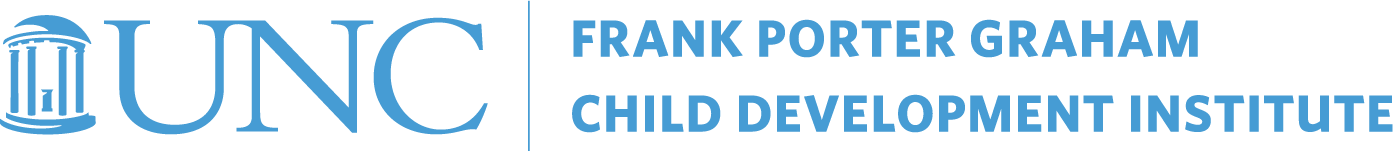 CAROLINA CONSORTIUM ON HUMAN DEVELOPMENTFall 2019Mondays 2:00 – 3:15 PM (Class 3:30-5:00) DateSpeakerInstitutional AffiliationSeptember 2Labor Day HolidaySeptember 9Class OnlySeptember 16Leah Richmond-RakerdCCHD Postdoctoral Fellow Duke/UNC-CHSeptember 23Avshalom Caspi and Terrie MoffittDuke UniversitySeptember 30Elan HopeNorth Carolina State UniversityOctober 7Jocelyn Smith LeeUNC-GreensboroOctober 14No CCHD meetingFall Break at Constituent UniversitiesOctober 21Andrea Hussong andVirtually BetterUNC-CHOctober 28Bridget HamreUniversity of VirginiaNovember 4Class OnlyNovember 11Richard LeeUniversity of MinnesotaNovember 18Robert WhitakerColumbia UniversityNovember 25Michael GaffreyDuke UniversityDecember 2Max CrowleyPenn State University